附件4广州市南沙区劳动人事争议仲裁院机构简介广州市南沙区先后于2012年、2014年获批国家新区、自贸区，在国家、省、市中的战略地位不断提升；2019年粤港澳大湾区发展规划纲要将南沙定位为粤港澳全面合作示范区；2020年，经中央依法治国委入选为第一批全国法治政府建设示范地区。广州市南沙区劳动人事争议仲裁院为副处级公益一类事业单位，全国首个自贸区劳动人事争议仲裁仲裁院，设有办公室（仲裁监督庭）、立案调解送达庭、劳动人事（自贸区）仲裁庭3个内设机构，收件服务窗在9个镇（街），设仲裁庭、派出庭及流动庭共9个，近年先后有6项制度被列为国家、省、市制度创新推广经验。广州市南沙区劳动人事争议仲裁院（中国（广东）自由贸易试验区广州南沙新区片区劳动人事争议仲裁院）欢迎优秀仲裁人才加入！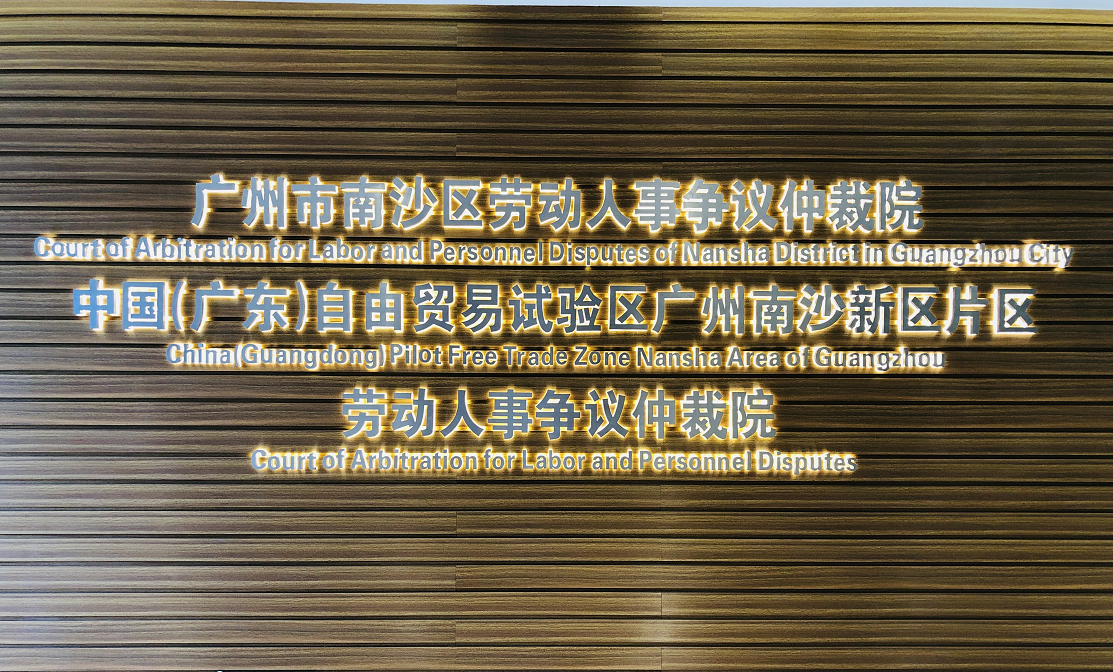 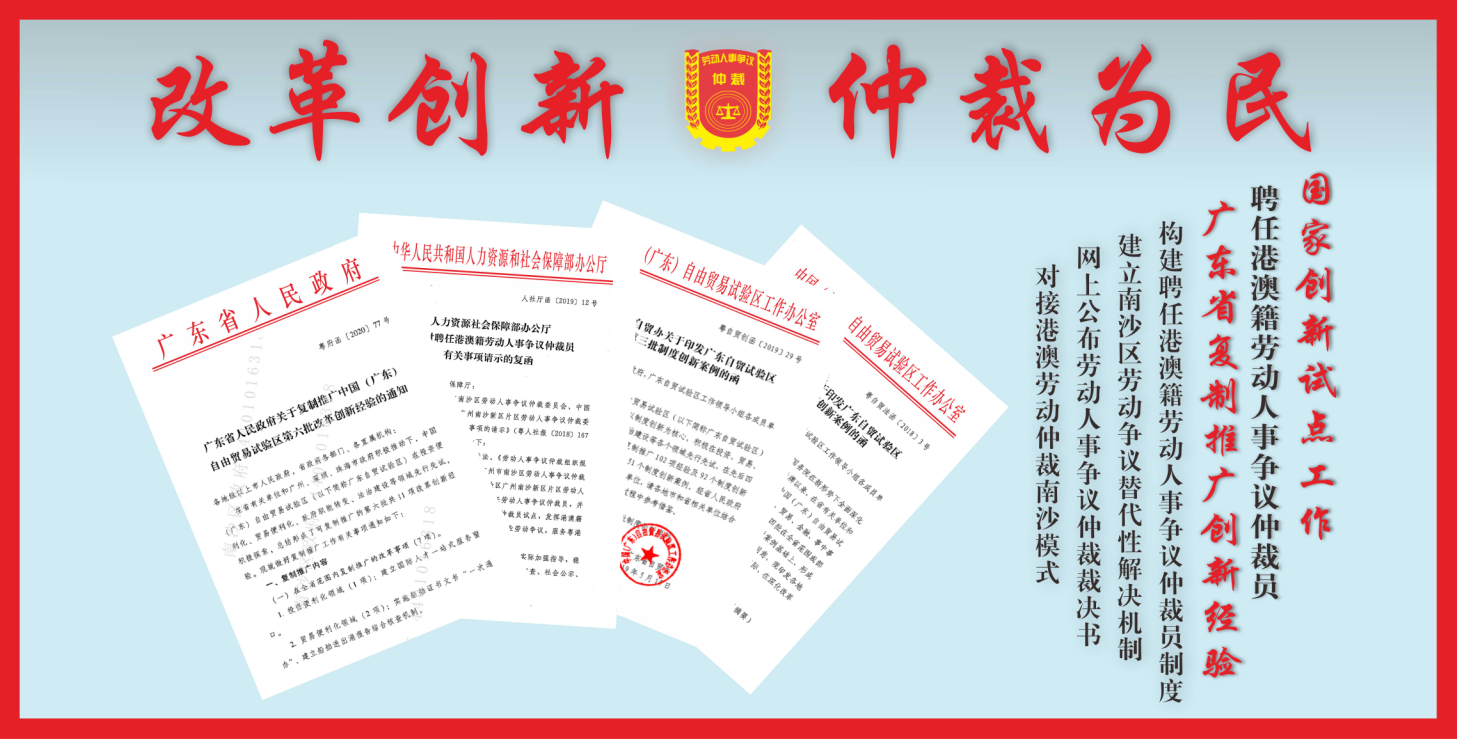 